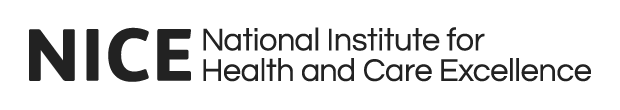 QUALITY STANDARD TOPIC OVERVIEW Indoor air quality at homeIntroductionNICE quality standards describe key areas for quality improvement in health, public health and social care. Each quality standard contains a set of quality statements with related measures. Quality statements are derived from evidence-based guidance, such as NICE guidance or NICE-accredited guidance. They are developed independently by NICE, in collaboration with health, public health and social care practitioners, their partners and people using services. Indoor air quality at home quality standardThis quality standard has been commissioned by the Department of Health and Social Care.It will cover indoor air quality in residential buildings. NICE has already published a quality standard on air pollution: outdoor air quality and health.This quality standard is expected to publish in October 2020.Topic engagementThe topic engagement exercise will help identify what stakeholders think are the key areas for quality improvement for this topic. The areas highlighted by stakeholders will be included in the briefing paper that will be used to inform the prioritisation of key areas during the first quality standards advisory committee meeting.Developing the quality standardKey development sources (NICE and NICE-accredited guidance)Indoor air quality at home (2020) NICE guideline NG149Key policy documents, reports and national auditsRelevant policy documents, reports and national audits will be used to inform the development of the quality standard.Royal College of Paediatrics and Child Health (publication expected 28 January 2020) Effects of indoor air quality on children and young people’s healthBRE Trust (2019) Ensuring good indoor air quality in buildingsDepartment of Health and Social Care (2019) Clean air strategy 2019Ministry of Housing, Communities and Local Government (2019) Guide for tenants: Homes (Fitness for Human Habitation) Act 2018Ministry of Housing, Communities and Local Government (2019) Housing health and safety rating system (HHSRS) guidanceInstitute for Public Policy Research (2018) Lethal but legal: Air pollution from domestic burningPublic Health England (2018) Health matters: air pollutionRoyal College of Physicians (2016) Every breath we take: The lifelong impact of air pollutionHM Government (2010) Ventilation – Building regulations 2010Further informationRelated NICE quality standardsPublishedAir pollution: outdoor air quality and health (2019) NICE quality standard 181Preventing excess winter deaths and illness associated with cold homes (2016) NICE quality standard 117Smoking: harm reduction (2015) NICE quality standard 92Smoking: supporting people to stop (2013) NICE quality standard 43Future quality standardsHousing: planning to improve health and wellbeingThe full list of quality standard topics referred to NICE is available from the quality standard topic library.See the NICE website for more information about NICE quality standards and the progress of this quality standard.© NICE 2020. All rights reserved. Subject to Notice of rights.